Il Gruppo del PD in Provincia ha elaborato una proposta di studio e di riorganizzazione interna dell’Ente Provincia. Questo studio si basa su una prima parte di confronto su alcuni dati generali con tutte le Provincie italiane tra i 200.000 ed i 300.000 abitanti.Numero di dirigentiN° abitanti per dirigenteKmq per dirigentePosizioni organizzativeN° abitanti per posizione organizzativaN° kmq per posizione organizzativa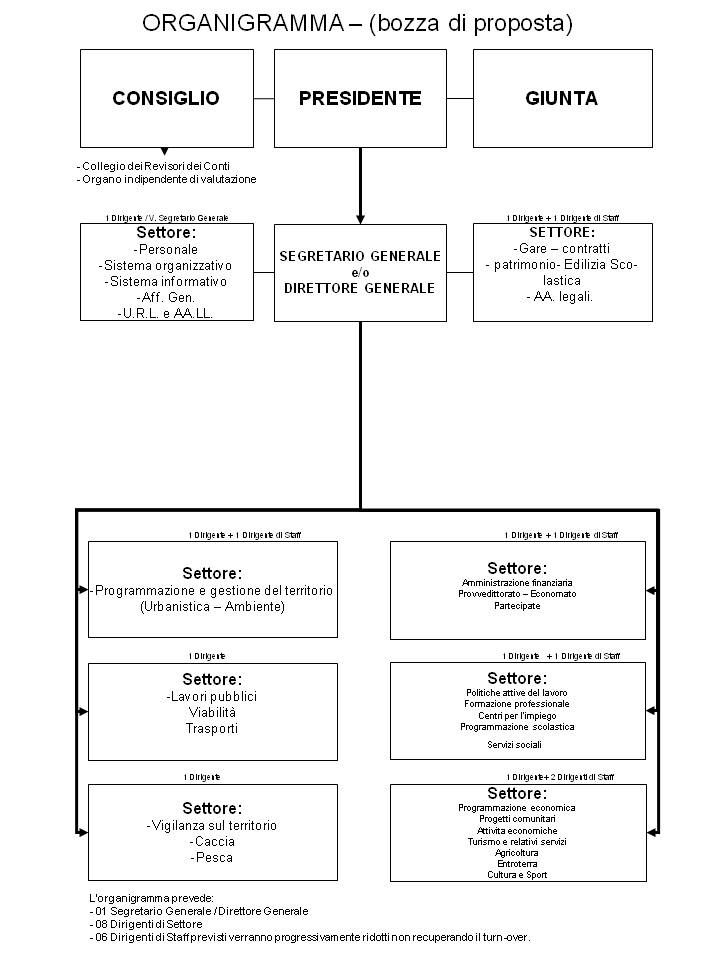 Stima basata sul costo previsto in base al CCNL di categoria, comprensiva di ogni costoProvinciaDirigentiPos. Org.TotaleImperia154055Matera77Massa e Carrara101525Belluno71118Ascoli Piceno1414Asti82634La Spezia61824Lodi61723Grosseto111829Campobasso8715Terni63238Trieste82533Rovigo72330Prato7815Caltanissetta101525Siena183553Benevento103949Savona52227Piacenza221739Pistoia152439Media91928Alcuni calcoli in cifreTotale AnnualeCosto Medio Dirigente168.540,14 €Risparmio possibile (costo * 6) 1.011.240,84 €Costo addizionale Posizione organizzativa20.000 € (circa)*Risparmio possibile (costo *20) 400.000 €Totale risparmio annuo in base alla nostra proposta1.411.240.84 €